NÁRODNÁ RADA SLOVENSKEJ REPUBLIKY	VIII. volebné obdobieČíslo: CRD-1276/2020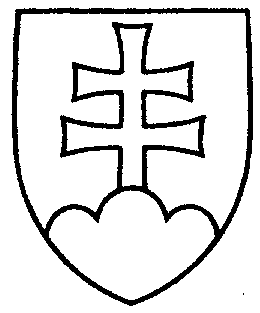 213UZNESENIENÁRODNEJ RADY SLOVENSKEJ REPUBLIKYz 15. júla 2020k návrhu skupiny poslancov Národnej rady Slovenskej republiky na vydanie zákona, ktorým sa mení a dopĺňa zákon č. 300/2005 Z. z. Trestný zákon v znení neskorších predpisov a ktorým sa dopĺňa zákon č. 91/2016 Z. z. o trestnej zodpovednosti právnických osôb a o zmene a doplnení niektorých zákonov v znení neskorších predpisov (tlač 155) – prvé čítanieNárodná rada Slovenskej republikyr o z h o d l a,  ž eprerokuje uvedený návrh zákona v druhom čítaní;p r i d e ľ u j etento návrh zákona na prerokovanieÚstavnoprávnemu výboru Národnej rady Slovenskej republiky;u r č u j eako gestorský Ústavnoprávny výbor Národnej rady Slovenskej republiky
a lehotu na jeho prerokovanie v druhom čítaní v gestorskom výbore do 14. septembra 2020.    Boris  K o l l á r   v. r.    predsedaNárodnej rady Slovenskej republikyOverovatelia:Lucia  D r á b i k o v á   v. r. Eduard  K o č i š   v. r.